                                                                                                                          Зачет В7(А)       Найдите значение выражения: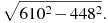 Найдите значение выражения .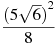 Найдите значение выражения .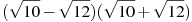 Найдите значение выражения .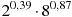 Найдите значение выражения .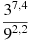 Найдите значение выражения .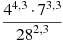 Найдите значение выражения .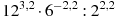 Найдите значение выражения .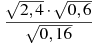 Найдите значение выражения .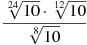 Найдите значение выражения .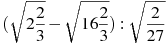 Найдите значение выражения .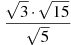 Найдите значение выражения .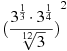 Найдите значение выражения .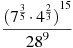 Найдите значение выражения .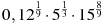 Найдите значение выражения .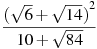 Найдите значение выражения .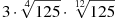 Найдите значение выражения .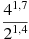 Найдите значение выражения .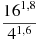 Найдите значение выражения.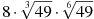 Найдите значение выражения .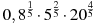 Найдите значение выражения .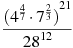 Найдите значение выражения .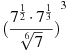 Найдите значение выражения .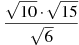 Найдите значение выражения.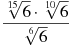 Найдите значение выражения .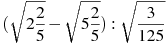 Найдите значение выражения.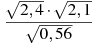 Найдите значение выражения .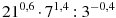 Найдите значение выражения.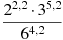 Найдите значение выражения.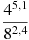 Найдите значение выражения.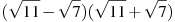 Найдите значение выражения .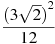 Найдите значение выражения: 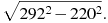 Найдите значение выражения 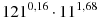 Найдите значение выражения .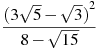 